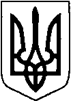 КИЇВСЬКА ОБЛАСТЬТЕТІЇВСЬКА МІСЬКА РАДАVІІІ СКЛИКАННЯСЬОМА  СЕСІЯРІШЕННЯ   24 червня 2021   року                                                                 № 297 - 07 -VIIІПро надання дозволу на виготовленняпроектно-кошторисної документації для проведення капітального ремонту покрівлі даху комунального закладу«Тетіївський заклад загальної середньої освіти І-ІІІ ступенів №1»   Відповідно до Закону України «Про місцеве самоврядування в Україні»,  розглянувши клопотання відділу освіти Тетіївської міської ради від 08.06.2021 року № 01-20/284 щодо необхідності виготовлення проєктно -кошторисної документації для проведення капітального ремонту покрівлі даху комунального закладу «Тетіївський заклад загальної середньої освіти І-ІІІ ступенів №1», враховуючи Акт обстеження № 41 технічного стану даху будівлі закладі освіти, беручи до уваги рекомендації комісій з питань планування, бюджету, фінансів та соціально -  економічного розвитку та з питань соціального захисту, охорони здоров’я, освіти, культури, релігії, молоді і спорту, з метою забезпечення належного стану пожежної безпеки у закладі освіти,  Тетіївська міська рада                                                   ВИРІШИЛА:1. Надати дозвіл відділу освіти Тетіївської міської ради  на  виготовлення проєктно-кошторисної документації для проведення капітального ремонту покрівлі даху, з облаштуванням блискавкозахисту та обробки дерев’яних елементів горищного покриття засобами вогнезахисту комунального закладу«Тетіївський заклад загальної середньої освіти І-ІІІ ступенів №1».2. Фінансовому управлінню Тетіївської міської ради (В.Затишний) передбачити виділення  коштвів для забезпечення даних робіт. 3. Начальнику відділу освіти Тетіївської міської ради (В.Васютинському) здійснити необхідні дії щодо виконання робіт. 4. Контроль за виконанням даного рішення покласти на постійну комісію з питань соціального захисту, охорони здоров’я, освіти, культури, релігії, молоді і спорту (О.Лях) та першого заступника міського голови В.Кизимишина.         Міський голова                                                    Богдан БАЛАГУРА